附件1：第七期注册能源管理师培训报名表 注：1. 表格信息将录入查询系统，请如实填写。2. 交费后不予以退费，不能参加当期培训、考试的，调整至后期。3. 提供错误开票信息的，由发票申请方承担相应费用（发票邮寄费用）。4. 发票“单位”栏默认填写“元”，“规格型号”“数量”“单价（不含税）”栏默认空（发票样式见样图）。如有特别要求，请在表格备注中写明。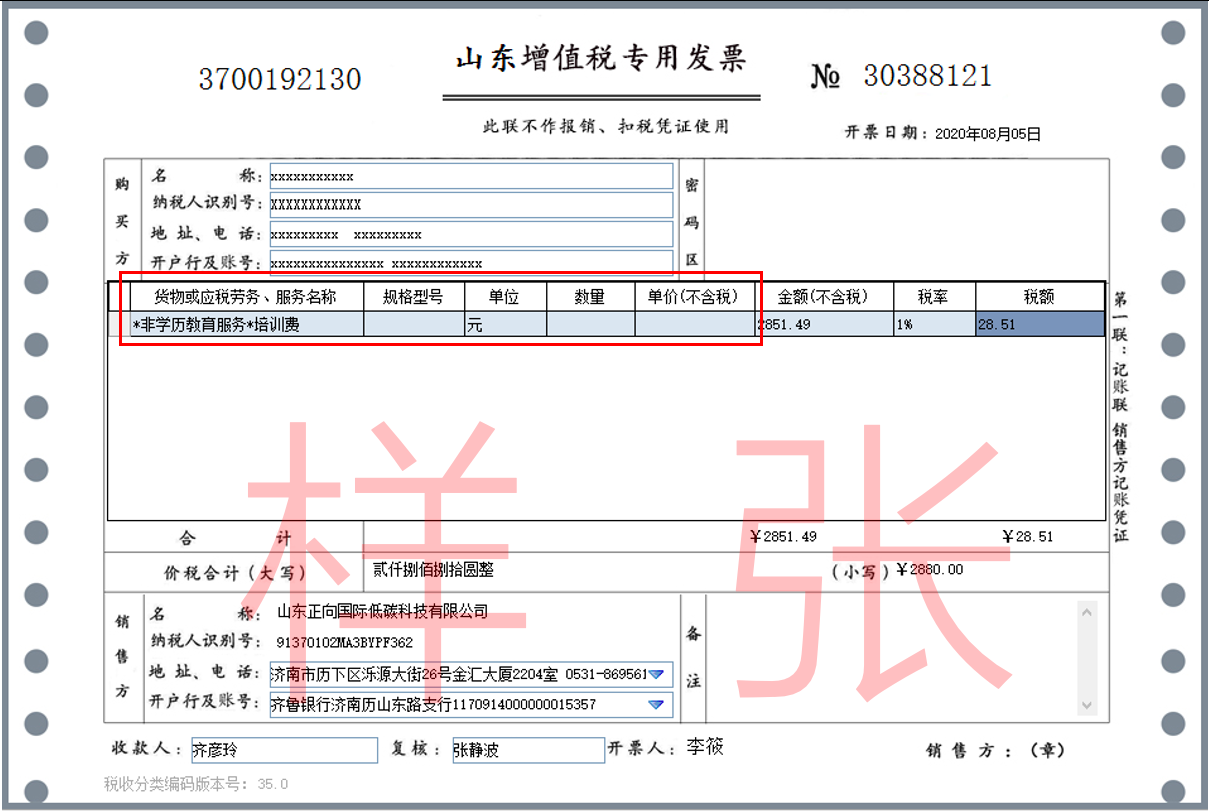 个 人 信 息个 人 信 息个 人 信 息个 人 信 息个 人 信 息个 人 信 息姓名性别性别年龄民族民族身份证号毕业院校专业专业最高学历毕业证书编号毕业证书编号职务职称职称从事能源管理与节能工作年限电子邮箱电子邮箱手机微信微信邮寄地址工 作 单 位 信 息工 作 单 位 信 息工 作 单 位 信 息工 作 单 位 信 息工 作 单 位 信 息工 作 单 位 信 息单位全称单位所属行业类别（按照GB/T 4754《国民经济行业分类》填写）（按照GB/T 4754《国民经济行业分类》填写）（按照GB/T 4754《国民经济行业分类》填写）（按照GB/T 4754《国民经济行业分类》填写）（按照GB/T 4754《国民经济行业分类》填写）单位地址联系部门联系部门联系人联系人电话联系人电话2019年综合能耗（吨标煤）（用能单位填写）（用能单位填写）（用能单位填写）（用能单位填写）（用能单位填写）单位基本情况1.用能单位报名人员填写：包括主要产品或服务能力、规模，综合能耗，主要使用能源种类和消费量、主要用能工序、设备等信息，能源管理现状等）2.节能管理部门（节能监察机构）报名人员填写：包括单位性质、职能、主要开展的节能管理业务工作等。3.节能咨询（认证）服务机构报名人员填写：主要的咨询（认证）业务内容。1.用能单位报名人员填写：包括主要产品或服务能力、规模，综合能耗，主要使用能源种类和消费量、主要用能工序、设备等信息，能源管理现状等）2.节能管理部门（节能监察机构）报名人员填写：包括单位性质、职能、主要开展的节能管理业务工作等。3.节能咨询（认证）服务机构报名人员填写：主要的咨询（认证）业务内容。1.用能单位报名人员填写：包括主要产品或服务能力、规模，综合能耗，主要使用能源种类和消费量、主要用能工序、设备等信息，能源管理现状等）2.节能管理部门（节能监察机构）报名人员填写：包括单位性质、职能、主要开展的节能管理业务工作等。3.节能咨询（认证）服务机构报名人员填写：主要的咨询（认证）业务内容。1.用能单位报名人员填写：包括主要产品或服务能力、规模，综合能耗，主要使用能源种类和消费量、主要用能工序、设备等信息，能源管理现状等）2.节能管理部门（节能监察机构）报名人员填写：包括单位性质、职能、主要开展的节能管理业务工作等。3.节能咨询（认证）服务机构报名人员填写：主要的咨询（认证）业务内容。1.用能单位报名人员填写：包括主要产品或服务能力、规模，综合能耗，主要使用能源种类和消费量、主要用能工序、设备等信息，能源管理现状等）2.节能管理部门（节能监察机构）报名人员填写：包括单位性质、职能、主要开展的节能管理业务工作等。3.节能咨询（认证）服务机构报名人员填写：主要的咨询（认证）业务内容。工 作 单 位 任 职 情 况 说 明工 作 单 位 任 职 情 况 说 明工 作 单 位 任 职 情 况 说 明工 作 单 位 任 职 情 况 说 明工 作 单 位 任 职 情 况 说 明工 作 单 位 任 职 情 况 说 明（叙述当报名人员前所在单位任职岗位、岗位职责、日常具体工作内容、履职情况等，不少于200字）注：日常具体工作内容应当详细填写。                                      年  月  日（叙述当报名人员前所在单位任职岗位、岗位职责、日常具体工作内容、履职情况等，不少于200字）注：日常具体工作内容应当详细填写。                                      年  月  日（叙述当报名人员前所在单位任职岗位、岗位职责、日常具体工作内容、履职情况等，不少于200字）注：日常具体工作内容应当详细填写。                                      年  月  日（叙述当报名人员前所在单位任职岗位、岗位职责、日常具体工作内容、履职情况等，不少于200字）注：日常具体工作内容应当详细填写。                                      年  月  日（叙述当报名人员前所在单位任职岗位、岗位职责、日常具体工作内容、履职情况等，不少于200字）注：日常具体工作内容应当详细填写。                                      年  月  日（叙述当报名人员前所在单位任职岗位、岗位职责、日常具体工作内容、履职情况等，不少于200字）注：日常具体工作内容应当详细填写。                                      年  月  日工作履历（详细填写，时间倒序）工作履历（详细填写，时间倒序）工作履历（详细填写，时间倒序）工作履历（详细填写，时间倒序）工作履历（详细填写，时间倒序）工作履历（详细填写，时间倒序）工作履历（详细填写，时间倒序）工作履历（详细填写，时间倒序）起止时间单位名称职务主要工作内容主要工作内容主要工作内容主要工作内容证明人及联系方式参加节能相关培训经历参加节能相关培训经历参加节能相关培训经历参加节能相关培训经历参加节能相关培训经历参加节能相关培训经历参加节能相关培训经历参加节能相关培训经历时间主办单位培训名称培训名称培训名称培训内容培训内容培训内容个人所获节能相关荣誉称号/奖项个人所获节能相关荣誉称号/奖项个人所获节能相关荣誉称号/奖项个人所获节能相关荣誉称号/奖项个人所获节能相关荣誉称号/奖项个人所获节能相关荣誉称号/奖项个人所获节能相关荣誉称号/奖项个人所获节能相关荣誉称号/奖项时间颁发主体荣誉称号/奖项荣誉称号/奖项荣誉称号/奖项荣誉称号/奖项荣誉称号/奖项荣誉称号/奖项发票信息（精准填写）发票信息（精准填写）发票信息（精准填写）发票信息（精准填写）发票信息（精准填写）发票信息（精准填写）发票信息（精准填写）发票信息（精准填写）发票类型     （A.增值税普通发票  B.增值税专用发票）     （A.增值税普通发票  B.增值税专用发票）     （A.增值税普通发票  B.增值税专用发票）发票内容发票内容     （A.培训费  B.咨询服务费）     （A.培训费  B.咨询服务费）发票抬头纳税人识别号纳税人识别号银行账号开户行开户行开票地址开票电话开票电话备注